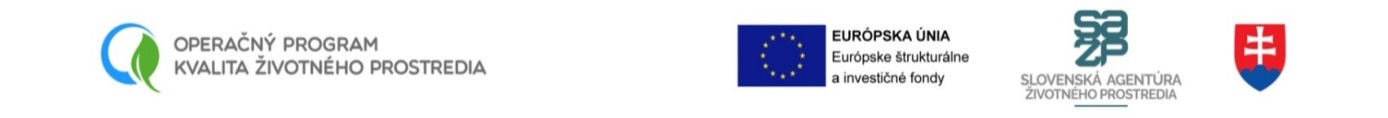 „Kohézny fond“Technické služby mesta Partizánske, spol. s r.o. realizuje projekt spolufinancovaný Európskou úniou na základe podpísanej Zmluvy o poskytnutí nenávratného finančného príspevku č. OPKZP-PO1-SC111-2021-72/55, ktorého predmetom je zvýšenie miery zhodnocovania odpadov v meste Partizánske prostredníctvom rozšírenia a zvýšenia kapacít triedeného zberu odpadu, so zameraním na biologicky rozložiteľný odpad.Obstarávaná technika:	Traktor s príslušenstvomNakladačVaňové kontajneryNázov projektuZvýšenie kapacít triedeného zberu odpadov v Partizánskom Hlavný cieľ projektuZvýšenie miery celkového zhodnocovania odpadov v meste Partizánske prostredníctvom rozšírenia a zvýšenia kapacít triedeného zberu odpadov Výška NFPmax. 276 241,03  EURMiesto realizáciePod Šípkom 1829, 985 06 PartizánskeWebové sídlo ROwww.op-kzp.sk Webové sídlo SOwww.sazp.skWebové sídlo CKOwww.partnerskadohoda.gov.sk